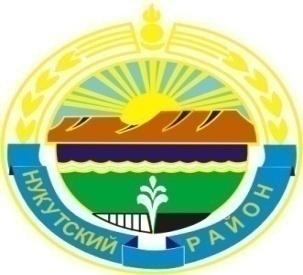 МУНИЦИПАЛЬНОЕ  ОБРАЗОВАНИЕ«НУКУТСКИЙ  РАЙОН» АДМИНИСТРАЦИЯМУНИЦИПАЛЬНОГО ОБРАЗОВАНИЯ«НУКУТСКИЙ РАЙОН»РАСПОРЯЖЕНИЕ08 мая 2019                                                         № 140                                                п. НовонукутскийО размещении сведений о доходах, расходах, об имуществе и обязательствахимущественного характера муниципальныхслужащих Администрации муниципальногообразования «Нукутский район»               В целях обеспечения открытости мер по противодействию коррупции подпункта «а» пункта 6 Указа Президента Российской Федерации от 08 июля 2013 года № 613 «Вопросы противодействия коррупции», во исполнение  Порядка размещения сведений о доходах, расходах, об имуществе и обязательствах имущественного характера муниципальных служащих Администрации муниципального образования «Нукутский район», утвержденного постановлением Администрации муниципального образования «Нукутский район» № 225 от 27 апреля 2015 года:1. Сектору информационного обеспечения Администрации муниципального образования «Нукутский район» (Шанаров Г.Э.) и заведующей сектором по кадрам Администрации муниципального образования «Нукутский район» (Шаракшинова Е.А.) разместить на официальном сайте муниципального образования «Нукутский район» сведения о доходах, расходах, об имуществе и обязательствах имущественного характера лиц, замещающих должности муниципальной службы в Администрации муниципального образования «Нукутский район», а также сведения о доходах супруги (супруга) и несовершеннолетних детей за 2018 год, в табличной форме согласно Приложению № 1.  2.     Контроль за исполнением данного распоряжения возложить на временно исполняющего обязанности  управляющего делами Администрации муниципального образования «Нукутский район» А.Т.Баертуева.Мэр							                                   С.Г.ГомбоевПриложение № 1 к распоряжению АдминистрацииМО «Нукутский район»от 08.05.2019 г. № 140СВЕДЕНИЯо  доходах,  расходах об имуществе  и  обязательствах   имущественного  характера  муниципальных  служащих Администрации муниципального образования «Нукутский район» и их супруга (супруги) и несовершеннолетних детей   за период  с  1 января  2018 года  по   31  декабря   2018  годаСВЕДЕНИЯо  доходах,  расходах об имуществе  и  обязательствах   имущественного  характера  мэра  муниципального образования «Нукутский район» его супруга (супруги) и несовершеннолетних детей   за период  с  1 января  2018 года  по   31  декабря   2018 года№п/п№п/п   Ф.И.О., должностьмуниципального служащего    Ф.И.О., должностьмуниципального служащего Декларированныйгодовой доход(руб.)Декларированныйгодовой доход(руб.)Перечень объектов недвижимого имущества и транспортных средств, принадлежащих на праве собственности Перечень объектов недвижимого имущества и транспортных средств, принадлежащих на праве собственности Перечень объектов недвижимого имущества и транспортных средств, принадлежащих на праве собственности Перечень объектов недвижимого имущества и транспортных средств, принадлежащих на праве собственности Перечень объектов недвижимого имущества и транспортных средств, принадлежащих на праве собственности Перечень объектов недвижимого имущества и транспортных средств, принадлежащих на праве собственности Перечень объектов недвижимого имущества и транспортных средств, принадлежащих на праве собственности Перечень объектов недвижимого имущества и транспортных средств, принадлежащих на праве собственности Перечень объектов недвижимого имущества и транспортных средств, принадлежащих на праве собственности Сведения об источниках получения средств, за счет которых совершена сделкаСведения об источниках получения средств, за счет которых совершена сделкаСведения об источниках получения средств, за счет которых совершена сделкаСведения об источниках получения средств, за счет которых совершена сделкаСведения об источниках получения средств, за счет которых совершена сделкаСведения об источниках получения средств, за счет которых совершена сделка№п/п№п/п   Ф.И.О., должностьмуниципального служащего    Ф.И.О., должностьмуниципального служащего Декларированныйгодовой доход(руб.)Декларированныйгодовой доход(руб.)Вид объектов недвижимостиВид объектов недвижимостиВид объектов недвижимостиОбщая площадь(кв.м)Общая площадь(кв.м)Страна расположения Страна расположения Транспортные средства(вид, марка)Транспортные средства(вид, марка)Приобретение зем. участка, и других объектов недвижимостиПриобретение зем. участка, и других объектов недвижимостиТранспортных средствТранспортных средствЦенных   бумаг, акций (долей участия, паев в уставных (складочных) капиталах организаций)Ценных   бумаг, акций (долей участия, паев в уставных (складочных) капиталах организаций)11233444556677889910101.1.Акбашев Тимур Рашидович, первый заместитель мэра муниципального образования «Нукутский район» 1137813,321137813,32Земельный участок (для ведения ЛПХ)(индивидуальная)Земельный участок (для ведения ЛПХ)(индивидуальная)Земельный участок (для ведения ЛПХ)(индивидуальная)15001500Россия Россия Автомобиль Мицубиси Аутлендер, прицеп к легковым ТС КМЗ-828421  Автомобиль Мицубиси Аутлендер, прицеп к легковым ТС КМЗ-828421  1.1.Акбашев Тимур Рашидович, первый заместитель мэра муниципального образования «Нукутский район» 1137813,321137813,32Квартира (долевая ½) Квартира (долевая ½) Квартира (долевая ½) 77,177,1Россия Россия Автомобиль Мицубиси Аутлендер, прицеп к легковым ТС КМЗ-828421  Автомобиль Мицубиси Аутлендер, прицеп к легковым ТС КМЗ-828421  1.1.Акбашев Тимур Рашидович, первый заместитель мэра муниципального образования «Нукутский район» 1137813,321137813,32Квартира (долевая ½) Квартира (долевая ½) Квартира (долевая ½) 37,837,8Россия Россия Автомобиль Мицубиси Аутлендер, прицеп к легковым ТС КМЗ-828421  Автомобиль Мицубиси Аутлендер, прицеп к легковым ТС КМЗ-828421  2.2.Супруга 339320,42339320,42Земельный участок (ИЖС)(индивидуальная)Земельный участок (ИЖС)(индивидуальная)Земельный участок (ИЖС)(индивидуальная)15771577Россия Россия 2.2.Супруга 339320,42339320,42Квартира (индивидуальная)Квартира (индивидуальная)Квартира (индивидуальная)37,837,8Россия Россия 2.2.Супруга 339320,42339320,42Квартира (долевая ½) Квартира (долевая ½) Квартира (долевая ½) 37,837,8Россия Россия 3.3.Дочь 0,000,004.4.ХойловаМария Петровна,заместитель мэрамуниципальногообразования «Нукутскийрайон» по социальным вопросам1014835,161014835,165.5.Супруг750961,19750961,19Нежилое помещение (индивидуальная)Нежилое помещение (индивидуальная)Нежилое помещение (индивидуальная)142142РоссияРоссияАвтомобиль Toyota ALLION, Газ 2410Автомобиль Toyota ALLION, Газ 24106.6.Сын0,000,007.    АндрееваВалентинаПавловна,управляющий делами Администрации муниципального образования «Нукутский район»    АндрееваВалентинаПавловна,управляющий делами Администрации муниципального образования «Нукутский район»226731,63226731,63Земельный участок (сельскохозяйственного назначения)(индивидуальная)Земельный участок (сельскохозяйственного назначения)(индивидуальная)Земельный участок (сельскохозяйственного назначения)(индивидуальная)13231323РоссияРоссия8.СупругСупруг186000,0186000,0Земельный участок(сельхоз.назначения)(индивидуальная)Земельный участок(сельхоз.назначения)(индивидуальная)Земельный участок(сельхоз.назначения)(индивидуальная)500000500000РоссияРоссияАвтомобиль  NOAN, Мицубиси Кантер,Камаз 5320, ГАЗ-473892, комбайн Енисей – 1200, комбайн Енисей – 1200, комбайн Енисей– 1200, комбайн Енисей – 1200, комбайн Е – 1200,Трактор Т-4А, трактор МТЗ -80Автомобиль  NOAN, Мицубиси Кантер,Камаз 5320, ГАЗ-473892, комбайн Енисей – 1200, комбайн Енисей – 1200, комбайн Енисей– 1200, комбайн Енисей – 1200, комбайн Е – 1200,Трактор Т-4А, трактор МТЗ -808.СупругСупруг186000,0186000,0Земельный участок(сельхоз.производства)(индивидуальная)Земельный участок(сельхоз.производства)(индивидуальная)Земельный участок(сельхоз.производства)(индивидуальная)11000001100000РоссияРоссияАвтомобиль  NOAN, Мицубиси Кантер,Камаз 5320, ГАЗ-473892, комбайн Енисей – 1200, комбайн Енисей – 1200, комбайн Енисей– 1200, комбайн Енисей – 1200, комбайн Е – 1200,Трактор Т-4А, трактор МТЗ -80Автомобиль  NOAN, Мицубиси Кантер,Камаз 5320, ГАЗ-473892, комбайн Енисей – 1200, комбайн Енисей – 1200, комбайн Енисей– 1200, комбайн Енисей – 1200, комбайн Е – 1200,Трактор Т-4А, трактор МТЗ -808.СупругСупруг186000,0186000,0Земельный участок(сельхоз.производства)(индивидуальная)Земельный участок(сельхоз.производства)(индивидуальная)Земельный участок(сельхоз.производства)(индивидуальная)22800002280000РоссияРоссияАвтомобиль  NOAN, Мицубиси Кантер,Камаз 5320, ГАЗ-473892, комбайн Енисей – 1200, комбайн Енисей – 1200, комбайн Енисей– 1200, комбайн Енисей – 1200, комбайн Е – 1200,Трактор Т-4А, трактор МТЗ -80Автомобиль  NOAN, Мицубиси Кантер,Камаз 5320, ГАЗ-473892, комбайн Енисей – 1200, комбайн Енисей – 1200, комбайн Енисей– 1200, комбайн Енисей – 1200, комбайн Е – 1200,Трактор Т-4А, трактор МТЗ -808.СупругСупруг186000,0186000,0Земельный участок(сельхоз.производства)(индивидуальная)Земельный участок(сельхоз.производства)(индивидуальная)Земельный участок(сельхоз.производства)(индивидуальная)184112184112РоссияРоссияАвтомобиль  NOAN, Мицубиси Кантер,Камаз 5320, ГАЗ-473892, комбайн Енисей – 1200, комбайн Енисей – 1200, комбайн Енисей– 1200, комбайн Енисей – 1200, комбайн Е – 1200,Трактор Т-4А, трактор МТЗ -80Автомобиль  NOAN, Мицубиси Кантер,Камаз 5320, ГАЗ-473892, комбайн Енисей – 1200, комбайн Енисей – 1200, комбайн Енисей– 1200, комбайн Енисей – 1200, комбайн Е – 1200,Трактор Т-4А, трактор МТЗ -808.СупругСупруг186000,0186000,0Земельный участок(сельхоз.производства)(индивидуальная)Земельный участок(сельхоз.производства)(индивидуальная)Земельный участок(сельхоз.производства)(индивидуальная)8403784037РоссияРоссияАвтомобиль  NOAN, Мицубиси Кантер,Камаз 5320, ГАЗ-473892, комбайн Енисей – 1200, комбайн Енисей – 1200, комбайн Енисей– 1200, комбайн Енисей – 1200, комбайн Е – 1200,Трактор Т-4А, трактор МТЗ -80Автомобиль  NOAN, Мицубиси Кантер,Камаз 5320, ГАЗ-473892, комбайн Енисей – 1200, комбайн Енисей – 1200, комбайн Енисей– 1200, комбайн Енисей – 1200, комбайн Е – 1200,Трактор Т-4А, трактор МТЗ -808.СупругСупруг186000,0186000,0Земельный участок(сельхоз.производства)(индивидуальная)Земельный участок(сельхоз.производства)(индивидуальная)Земельный участок(сельхоз.производства)(индивидуальная)108659108659РоссияРоссияАвтомобиль  NOAN, Мицубиси Кантер,Камаз 5320, ГАЗ-473892, комбайн Енисей – 1200, комбайн Енисей – 1200, комбайн Енисей– 1200, комбайн Енисей – 1200, комбайн Е – 1200,Трактор Т-4А, трактор МТЗ -80Автомобиль  NOAN, Мицубиси Кантер,Камаз 5320, ГАЗ-473892, комбайн Енисей – 1200, комбайн Енисей – 1200, комбайн Енисей– 1200, комбайн Енисей – 1200, комбайн Е – 1200,Трактор Т-4А, трактор МТЗ -809.ДочьДочь0,000,0010.Сын Сын 0,000,0011.11.Иванова Наталья Афанасьевна,начальник МКУ Финансовое управление Администрации муниципального образования «Нукутский район»968906,62968906,62Земельный участок (ЛПХ)(общая долевая 1/2)Земельный участок (ЛПХ)(общая долевая 1/2)Земельный участок (ЛПХ)(общая долевая 1/2)780780Россия Россия 11.11.Иванова Наталья Афанасьевна,начальник МКУ Финансовое управление Администрации муниципального образования «Нукутский район»968906,62968906,62Квартира(индивидуальная)Квартира(индивидуальная)Квартира(индивидуальная)46,746,7Россия Россия 11.11.Иванова Наталья Афанасьевна,начальник МКУ Финансовое управление Администрации муниципального образования «Нукутский район»968906,62968906,62Квартира (общая долевая1/2)Квартира (общая долевая1/2)Квартира (общая долевая1/2)83,783,7Россия Россия 12.12.Супруг230419,31230419,31Земельный участок (ЛПХ)(общая долевая 1/2)Земельный участок (ЛПХ)(общая долевая 1/2)Земельный участок (ЛПХ)(общая долевая 1/2)780780Россия Россия АвтомобильМицубиси кантерАвтомобильМицубиси кантер12.12.Супруг230419,31230419,31Квартира (общая долевая 1/2 доли)Квартира (общая долевая 1/2 доли)Квартира (общая долевая 1/2 доли)83,783,7Россия Россия АвтомобильМицубиси кантерАвтомобильМицубиси кантер13.13.Шарапова Оксана Юрьевна,временно исполняющей обязанности начальника отдела образования Администрации муниципального образования «Нукутский район»456305,94456305,94Земельный участок (ИЖС)(индивидуальная)Земельный участок (ИЖС)(индивидуальная)Земельный участок (ИЖС)(индивидуальная)13561356Россия Россия АвтомобильCamryАвтомобильCamry13.13.Шарапова Оксана Юрьевна,временно исполняющей обязанности начальника отдела образования Администрации муниципального образования «Нукутский район»456305,94456305,94Земельный участок ЛПХ)(индивидуальная)Земельный участок ЛПХ)(индивидуальная)Земельный участок ЛПХ)(индивидуальная)14161416Россия Россия АвтомобильCamryАвтомобильCamry13.13.Шарапова Оксана Юрьевна,временно исполняющей обязанности начальника отдела образования Администрации муниципального образования «Нукутский район»456305,94456305,94Жилой домЖилой домЖилой дом48,948,9Россия Россия АвтомобильCamryАвтомобильCamry13.13.Шарапова Оксана Юрьевна,временно исполняющей обязанности начальника отдела образования Администрации муниципального образования «Нукутский район»456305,94456305,94Квартира(долевая ½)Квартира(долевая ½)Квартира(долевая ½)55,655,6Россия Россия АвтомобильCamryАвтомобильCamry14.14.Сын 0,000,0015.15.  АндриановСергейВалерьевич,начальник отдела по архитектуре, строительству и ЖКХ Администрации муниципального образования «Нукутский район»716448,29716448,29Земельный участок (для ведения ЛПХ)(индивидуальная)Земельный участок (для ведения ЛПХ)(индивидуальная)Земельный участок (для ведения ЛПХ)(индивидуальная)18001800РоссияРоссияАвтомобиль ВАЗ – 21061,KIA Соренто, Мазда ТитанАвтомобиль ВАЗ – 21061,KIA Соренто, Мазда Титан15.15.  АндриановСергейВалерьевич,начальник отдела по архитектуре, строительству и ЖКХ Администрации муниципального образования «Нукутский район»716448,29716448,29Жилой дом (индивидуальная)Жилой дом (индивидуальная)Жилой дом (индивидуальная)110.3110.3Россия Россия Автомобиль ВАЗ – 21061,KIA Соренто, Мазда ТитанАвтомобиль ВАЗ – 21061,KIA Соренто, Мазда Титан16.16.Супруга317326,35317326,3517.17.Дочь0,000,0018.18.Уданова Татьяна Валерьевна,заместитель начальника МКУ Финансовое управление Администрации муниципального образования «Нукутский район»718316,03718316,0319.19.Суворов Евгений Анатольевич,Главный специалист по энергоснабжению отдела по архитектуре, строительству и ЖКХ Администрации муниципального образования «Нукутский район»480028,28480028,28АвтомобильКоролла Филдер,Хонда HPVАвтомобильКоролла Филдер,Хонда HPV20.20.Супруга 912615,42912615,42Земельный участок(приусадебный)(индивидуальная)Земельный участок(приусадебный)(индивидуальная)Земельный участок(приусадебный)(индивидуальная)614,07614,07Россия Россия 20.20.Супруга 912615,42912615,42Жилой дом(индивидуальная)Жилой дом(индивидуальная)Жилой дом(индивидуальная)47,8347,83Россия Россия 21.21.Геленкенов Александр Сергеевич,начальник отдела  сельского хозяйства Администрации муниципального образования «Нукутский район» 712436,75712436,75Земельный участок(пай)(индивидуальная)Земельный участок(пай)(индивидуальная)Земельный участок(пай)(индивидуальная)103000103000Россия Россия АвтомобильSSАНГ ИОНГ ACTION SPORTS, ГАЗ – 53,Трактор Т-40, Прицеп ПСЕ-ф-12,5 А, Прицеп ПГ-03АвтомобильSSАНГ ИОНГ ACTION SPORTS, ГАЗ – 53,Трактор Т-40, Прицеп ПСЕ-ф-12,5 А, Прицеп ПГ-0321.21.Геленкенов Александр Сергеевич,начальник отдела  сельского хозяйства Администрации муниципального образования «Нукутский район» 712436,75712436,75Земельный участок(для ИЖС)(индивидуальная)Земельный участок(для ИЖС)(индивидуальная)Земельный участок(для ИЖС)(индивидуальная)12001200Россия Россия АвтомобильSSАНГ ИОНГ ACTION SPORTS, ГАЗ – 53,Трактор Т-40, Прицеп ПСЕ-ф-12,5 А, Прицеп ПГ-03АвтомобильSSАНГ ИОНГ ACTION SPORTS, ГАЗ – 53,Трактор Т-40, Прицеп ПСЕ-ф-12,5 А, Прицеп ПГ-0321.21.Геленкенов Александр Сергеевич,начальник отдела  сельского хозяйства Администрации муниципального образования «Нукутский район» 712436,75712436,75Земельный участок(сельхозназначения)(индивидуальная)Земельный участок(сельхозназначения)(индивидуальная)Земельный участок(сельхозназначения)(индивидуальная)555107555107Россия Россия АвтомобильSSАНГ ИОНГ ACTION SPORTS, ГАЗ – 53,Трактор Т-40, Прицеп ПСЕ-ф-12,5 А, Прицеп ПГ-03АвтомобильSSАНГ ИОНГ ACTION SPORTS, ГАЗ – 53,Трактор Т-40, Прицеп ПСЕ-ф-12,5 А, Прицеп ПГ-0321.21.Геленкенов Александр Сергеевич,начальник отдела  сельского хозяйства Администрации муниципального образования «Нукутский район» 712436,75712436,75Жилой дом(индивидуальная)Жилой дом(индивидуальная)Жилой дом(индивидуальная)111,1111,1РоссияРоссияАвтомобильSSАНГ ИОНГ ACTION SPORTS, ГАЗ – 53,Трактор Т-40, Прицеп ПСЕ-ф-12,5 А, Прицеп ПГ-03АвтомобильSSАНГ ИОНГ ACTION SPORTS, ГАЗ – 53,Трактор Т-40, Прицеп ПСЕ-ф-12,5 А, Прицеп ПГ-0321.21.Геленкенов Александр Сергеевич,начальник отдела  сельского хозяйства Администрации муниципального образования «Нукутский район» 712436,75712436,75Квартира (долевая 1/4 доли)Квартира (долевая 1/4 доли)Квартира (долевая 1/4 доли)91,291,2Россия Россия АвтомобильSSАНГ ИОНГ ACTION SPORTS, ГАЗ – 53,Трактор Т-40, Прицеп ПСЕ-ф-12,5 А, Прицеп ПГ-03АвтомобильSSАНГ ИОНГ ACTION SPORTS, ГАЗ – 53,Трактор Т-40, Прицеп ПСЕ-ф-12,5 А, Прицеп ПГ-0321.21.Геленкенов Александр Сергеевич,начальник отдела  сельского хозяйства Администрации муниципального образования «Нукутский район» 712436,75712436,75Квартира (долевая ½ доли)Квартира (долевая ½ доли)Квартира (долевая ½ доли)58,258,2АвтомобильSSАНГ ИОНГ ACTION SPORTS, ГАЗ – 53,Трактор Т-40, Прицеп ПСЕ-ф-12,5 А, Прицеп ПГ-03АвтомобильSSАНГ ИОНГ ACTION SPORTS, ГАЗ – 53,Трактор Т-40, Прицеп ПСЕ-ф-12,5 А, Прицеп ПГ-0322.22.Супруга 1757128,401757128,40Земельный участок(пай)(индивидуальная)Земельный участок(пай)(индивидуальная)Земельный участок(пай)(индивидуальная)103000103000Россия Россия 22.22.Супруга 1757128,401757128,40Квартира (долевая ½)Квартира (долевая ½)Квартира (долевая ½)58,258,2Россия Россия 23.23.Дочь 0,000,00Квартира (общая долевая собственность,1/4 доли)Квартира (общая долевая собственность,1/4 доли)Квартира (общая долевая собственность,1/4 доли)91,291,2Россия Россия 24.24.Карпека Ольга Петровна,начальник организационного отдела Администрации муниципального образования «Нукутский район»806804,00806804,00Земельный участок (доя ведения ЛПХ) (индивидуальная)Земельный участок (доя ведения ЛПХ) (индивидуальная)Земельный участок (доя ведения ЛПХ) (индивидуальная)710710Россия Россия АвтомобильНиссан Тииада ЛатиоАвтомобильНиссан Тииада Латио24.24.Карпека Ольга Петровна,начальник организационного отдела Администрации муниципального образования «Нукутский район»806804,00806804,00Квартира (общая долевая собственность,1/2 доли)Квартира (общая долевая собственность,1/2 доли)Квартира (общая долевая собственность,1/2 доли)87,187,1Россия Россия АвтомобильНиссан Тииада ЛатиоАвтомобильНиссан Тииада Латио25.25.Андрюсишина Наталья Георгиевна, начальник отдела учета и отчетности  МКУ Финансовое управление  Администрации муниципального образования «Нукутский район»821588,52821588,52Земельный участок (полевой)(индивидуальная)Земельный участок (полевой)(индивидуальная)Земельный участок (полевой)(индивидуальная)140000140000Россия Россия Автомобиль Мазда «Мазда-6»Автомобиль Мазда «Мазда-6»26.26.Супруг 435933,39435933,39Земельный участок (приусадебный)(индивидуальная)Земельный участок (приусадебный)(индивидуальная)Земельный участок (приусадебный)(индивидуальная)1459,71459,7Россия Россия АвтомобильУАЗ  - 3962, трактор МТЗ-82, лодка  «Казанка»АвтомобильУАЗ  - 3962, трактор МТЗ-82, лодка  «Казанка»26.26.Супруг 435933,39435933,39Земельный участок (полевой)(индивидуальная)Земельный участок (полевой)(индивидуальная)Земельный участок (полевой)(индивидуальная)140000140000Россия Россия АвтомобильУАЗ  - 3962, трактор МТЗ-82, лодка  «Казанка»АвтомобильУАЗ  - 3962, трактор МТЗ-82, лодка  «Казанка»26.26.Супруг 435933,39435933,39Земельный участок (приусадебный)(общая долевая 1/2)Земельный участок (приусадебный)(общая долевая 1/2)Земельный участок (приусадебный)(общая долевая 1/2)10001000Россия Россия АвтомобильУАЗ  - 3962, трактор МТЗ-82, лодка  «Казанка»АвтомобильУАЗ  - 3962, трактор МТЗ-82, лодка  «Казанка»26.26.Супруг 435933,39435933,39Земельный участок (дачный)(индивидуальная)Земельный участок (дачный)(индивидуальная)Земельный участок (дачный)(индивидуальная)10021002Россия Россия АвтомобильУАЗ  - 3962, трактор МТЗ-82, лодка  «Казанка»АвтомобильУАЗ  - 3962, трактор МТЗ-82, лодка  «Казанка»26.26.Супруг 435933,39435933,39Жилой дом(индивидуальная)Жилой дом(индивидуальная)Жилой дом(индивидуальная)115,9115,9Россия Россия АвтомобильУАЗ  - 3962, трактор МТЗ-82, лодка  «Казанка»АвтомобильУАЗ  - 3962, трактор МТЗ-82, лодка  «Казанка»26.26.Супруг 435933,39435933,39Жилой дом(общая долевая 1/2)Жилой дом(общая долевая 1/2)Жилой дом(общая долевая 1/2)144,0144,0Россия Россия АвтомобильУАЗ  - 3962, трактор МТЗ-82, лодка  «Казанка»АвтомобильУАЗ  - 3962, трактор МТЗ-82, лодка  «Казанка»27.27.Баертуев Александр Тарасович,ВрИО управляющего делами Администрации муниципального образования  «Нукутский район»872893,17872893,17Квартира(индивидуальная)Квартира(индивидуальная)Квартира(индивидуальная)49,149,1Россия Россия АвтомобильCamryАвтомобильCamry28.28.Супруга 118289,77118289,77Земельный участок (для ИЖС)(индивидуальная)Земельный участок (для ИЖС)(индивидуальная)Земельный участок (для ИЖС)(индивидуальная)14301430Россия Россия 28.28.Супруга 118289,77118289,77Жилой дом (индивидуальная)Жилой дом (индивидуальная)Жилой дом (индивидуальная)136136Россия Россия 29.29.Сын  0,000,0030.30.Дочь 0,000,0031.31.Шанаров Георгий Эдуардович,заведующий сектором информационного обеспечения Администрации муниципального образования «Нукутский район»449372,14449372,14Земельный участок(сельхоз.назначения)(индивидуальная) Земельный участок(сельхоз.назначения)(индивидуальная) Земельный участок(сельхоз.назначения)(индивидуальная) 9500095000Россия Россия 31.31.Шанаров Георгий Эдуардович,заведующий сектором информационного обеспечения Администрации муниципального образования «Нукутский район»449372,14449372,14Земельный участок(сельхоз.назначения)(индивидуальная) Земельный участок(сельхоз.назначения)(индивидуальная) Земельный участок(сельхоз.назначения)(индивидуальная) 9500095000Россия Россия 31.31.Шанаров Георгий Эдуардович,заведующий сектором информационного обеспечения Администрации муниципального образования «Нукутский район»449372,14449372,14Земельный участок (для ведения лпх) (индивидуальная)Земельный участок (для ведения лпх) (индивидуальная)Земельный участок (для ведения лпх) (индивидуальная)15001500Россия Россия 32.32.Платонова Надежда Анатольевна, начальник управления экономического развития и труда  Администрации муниципального образования «Нукутский район»967484,52967484,52Земельный участок(сельхоз.производства)(индивидуальная),Земельный участок(сельхоз.производства)(индивидуальная),Земельный участок(сельхоз.производства)(индивидуальная),110000110000Россия Россия Автомобиль Ссанг Ёнг КайронАвтомобиль Ссанг Ёнг Кайрон33.33.Желбанов Виктор Владимирович, консультант по определению персонального состава и обеспечению деятельности административных комиссий  Администрации муниципального образования «Нукутский район»449355,58449355,58Земельный участок(для ИЖС) (индивидуальная)Земельный участок(для ИЖС) (индивидуальная)Земельный участок(для ИЖС) (индивидуальная)15001500РоссияРоссияАвтомобильToyota ALLIONАвтомобильToyota ALLION33.33.Желбанов Виктор Владимирович, консультант по определению персонального состава и обеспечению деятельности административных комиссий  Администрации муниципального образования «Нукутский район»449355,58449355,58Квартира (долевая 1/5)Квартира (долевая 1/5)Квартира (долевая 1/5)50,450,4Россия  Россия  АвтомобильToyota ALLIONАвтомобильToyota ALLION33.33.Желбанов Виктор Владимирович, консультант по определению персонального состава и обеспечению деятельности административных комиссий  Администрации муниципального образования «Нукутский район»449355,58449355,58Квартира (долевая 1/5)Квартира (долевая 1/5)Квартира (долевая 1/5)50,450,4Россия  Россия  АвтомобильToyota ALLIONАвтомобильToyota ALLION34.34.Супруга 304249,66304249,66Квартира (долевая 1/5)Квартира (долевая 1/5)Квартира (долевая 1/5)50,450,4РоссияРоссия35.35.Сын 0,000,00Квартира (долевая 1/5)Квартира (долевая 1/5)Квартира (долевая 1/5)50,450,4РоссияРоссия36.36.Сын 0,000,00Квартира (долевая 1/5)Квартира (долевая 1/5)Квартира (долевая 1/5)50,450,4РоссияРоссия37.37.Муканина Зульфия Шарифовна,консультант  по определению персонального состава и обеспечению деятельности районных комиссий по делам несовершеннолетних и защите их прав Администрации муниципального образования «Нукутский район»465670,98465670,98Квартира(индивидуальная)Квартира(индивидуальная)Квартира(индивидуальная)40,940,9Россия Россия 38.38.Супруг 853722,74853722,74Земельный участок(приусадебный)(индивидуальная)Земельный участок(приусадебный)(индивидуальная)Земельный участок(приусадебный)(индивидуальная)600600Россия Россия Автомобиль KIA SOUL PSАвтомобиль KIA SOUL PS38.38.Супруг 853722,74853722,74Квартира(индивидуальная)Квартира(индивидуальная)Квартира(индивидуальная)79,579,5Россия Россия Автомобиль KIA SOUL PSАвтомобиль KIA SOUL PS39.39.Борисов Александр Эдуардович,консультант по начислению субсидий Администрации муниципального образования «Нукутский район»442800442800АвтомобильNissantiida latioАвтомобильNissantiida latio40.40.Супруга 294031,39294031,39Земельный участок (для ведения ЛПХ)(индивидуальная)Земельный участок (для ведения ЛПХ)(индивидуальная)Земельный участок (для ведения ЛПХ)(индивидуальная)23592359Россия Россия 40.40.Супруга 294031,39294031,39Жилой дом(индивидуальная)Жилой дом(индивидуальная)Жилой дом(индивидуальная)150150Россия Россия 41.41.Дочь 0,000,0042.42.Сын  0,000,00Сын 0,000,0043.43.Суборова Татьяна Павловна, консультант по управлению охраной труда управления экономического развития и труда Администрации муниципального образования «Нукутский район»461690,41461690,41Квартира (долевая ½)Квартира (долевая ½)Квартира (долевая ½)8888Россия Россия 44.44.Супруг 498003,54498003,54Земельный участок (Пай)(индивидуальная)Земельный участок (Пай)(индивидуальная)Земельный участок (Пай)(индивидуальная)3500035000Россия Россия Автомобиль Шкода т 345 се, ГАЗ (Газель) 736 АВАвтомобиль Шкода т 345 се, ГАЗ (Газель) 736 АВ44.44.Супруг 498003,54498003,54Земельный участок (Пай)(индивидуальная)Земельный участок (Пай)(индивидуальная)Земельный участок (Пай)(индивидуальная)9500095000Россия Россия Автомобиль Шкода т 345 се, ГАЗ (Газель) 736 АВАвтомобиль Шкода т 345 се, ГАЗ (Газель) 736 АВ44.44.Супруг 498003,54498003,54Земельный участок (садовый)(индивидуальная)Земельный участок (садовый)(индивидуальная)Земельный участок (садовый)(индивидуальная)801801Россия Россия Автомобиль Шкода т 345 се, ГАЗ (Газель) 736 АВАвтомобиль Шкода т 345 се, ГАЗ (Газель) 736 АВ44.44.Супруг 498003,54498003,54Квартира (индивидуальная)Квартира (индивидуальная)Квартира (индивидуальная)92,392,3Автомобиль Шкода т 345 се, ГАЗ (Газель) 736 АВАвтомобиль Шкода т 345 се, ГАЗ (Газель) 736 АВ45.45.Шаракшинова Евдокия Антоновна,заведующая сектором по кадрам Аппарата Администрации муниципального образования «Нукутский район»528912.67528912.6745.45.Шаракшинова Евдокия Антоновна,заведующая сектором по кадрам Аппарата Администрации муниципального образования «Нукутский район»528912.67528912.67Квартира(индивидуальная)Квартира(индивидуальная)Квартира(индивидуальная)49,9149,91Россия Россия 46.46.Данхаева Ирина Кирилловна,консультант  МКУ Финансовое управление Администрации муниципального образования «Нукутский район»411922,30411922,30Комната(индивидуальная)Комната(индивидуальная)Комната(индивидуальная)20,520,5Россия Россия АвтомобильALLION, трактор МТЗ 80АвтомобильALLION, трактор МТЗ 8047.47.Жукова Анна Александровна, главный специалист отдела по архитектуре, строительству и ЖКХ Администрации муниципального образования «Нукутский район»304116,63304116,63Автомобиль IpsumАвтомобиль Ipsum48.48.Супруг249106,72249106,7249.49.Кузнецова Любовь Ивановна,главный специалист МКУ Финансовое управление Администрации муниципального образования «Нукутский район»549979,94549979,94Квартира (индивидуальная)Квартира (индивидуальная)Квартира (индивидуальная)57.557.5Россия Россия АвтомобильPASSOАвтомобильPASSO50.50.ЗолотоваНадежда Николаевна,главный специалист по имуществу КУМИ МО  «Нукутский район»90600,6190600,61Земельный участок (для ЛПХ)(общая долевая1/4 доли)Земельный участок (для ЛПХ)(общая долевая1/4 доли)Земельный участок (для ЛПХ)(общая долевая1/4 доли)15001500РоссияРоссия50.50.ЗолотоваНадежда Николаевна,главный специалист по имуществу КУМИ МО  «Нукутский район»90600,6190600,61Жилой дом(общая долевая1/4 доли)Жилой дом(общая долевая1/4 доли)Жилой дом(общая долевая1/4 доли)92,592,5РоссияРоссия51.51.Супруг 546291,57546291,57Земельный участок (для сельскохозяйственного производства) (индивидуальная)Земельный участок (для сельскохозяйственного производства) (индивидуальная)Земельный участок (для сельскохозяйственного производства) (индивидуальная)9500095000АвтомобильВАЗ 21053,ALLIONАвтомобильВАЗ 21053,ALLION51.51.Супруг 546291,57546291,57Земельный участок (для ЛПХ)(общая долевая1/4 доли)Земельный участок (для ЛПХ)(общая долевая1/4 доли)Земельный участок (для ЛПХ)(общая долевая1/4 доли)15001500РоссияРоссия51.51.Супруг 546291,57546291,57Жилой дом(общая долевая1/4 доли)Жилой дом(общая долевая1/4 доли)Жилой дом(общая долевая1/4 доли)92,592,5РоссияРоссия52.52.Дочь 0,000,00Земельный участок (для ЛПХ)(общая долевая1/4 доли)Земельный участок (для ЛПХ)(общая долевая1/4 доли)Земельный участок (для ЛПХ)(общая долевая1/4 доли)15001500РоссияРоссия52.52.Дочь 0,000,00Жилой дом(общая долевая1/4 доли)Жилой дом(общая долевая1/4 доли)Жилой дом(общая долевая1/4 доли)92,592,5РоссияРоссия53.53.Дочь 0,000,00Земельный участок (для ЛПХ)(общая долевая1/4 доли)Земельный участок (для ЛПХ)(общая долевая1/4 доли)Земельный участок (для ЛПХ)(общая долевая1/4 доли)15001500РоссияРоссия53.53.Дочь 0,000,00Жилой дом(общая долевая1/4 доли)Жилой дом(общая долевая1/4 доли)Жилой дом(общая долевая1/4 доли)92,592,5РоссияРоссия54.54.Семенов Алексей Владимирович, ВрИО главного специалиста – юриста юридического отдела КУМИ МО «Нукутский район»303770,04303770,04Автомобиль Mitsubishi GalantАвтомобиль Mitsubishi Galant55.55.Хабанова Валентина Альбертовна,ведущий  специалист сектора по архиву Администрации муниципального образования «Нукутский район»393884,01393884,01Земельный участок (для ИЖС)(индивидуальная)Земельный участок (для ИЖС)(индивидуальная)Земельный участок (для ИЖС)(индивидуальная)15001500Россия Россия 55.55.Хабанова Валентина Альбертовна,ведущий  специалист сектора по архиву Администрации муниципального образования «Нукутский район»393884,01393884,01Земельный участок (для ИЖС)(индивидуальная)Земельный участок (для ИЖС)(индивидуальная)Земельный участок (для ИЖС)(индивидуальная)15001500Россия Россия 56.56.Супруг 603473,63603473,63АвтомобильALLIONАвтомобильALLION57.57.Дочь 0,000,0058.58.Сын 0,000,0059.59.Имеева Антонида Игнатьевна, главный специалист отдела сельского хозяйства Администрации муниципального образования «Нукутский район»342674,64342674,6460.60.Ужеева Саяна Петровна,консультант отдела сельского хозяйства Администрации муниципального образования «Нукутский район»449710,09449710,0960.60.Ужеева Саяна Петровна,консультант отдела сельского хозяйства Администрации муниципального образования «Нукутский район»449710,09449710,0961.61.Супруг 225656,10225656,10Земельный участок (ИЖС)(индивидуальная)Земельный участок (ИЖС)(индивидуальная)Земельный участок (ИЖС)(индивидуальная)15001500Россия Россия АвтомобильALLIONАвтомобильALLION62.62.Гергесова Татьяна Валерьевна, ВрИО главного специалиста отдела сельского хозяйства Администрации муниципального образования «Нукутский район»319036,60319036,60Земельный участок (ИЖС)(долевая 1/3)Земельный участок (ИЖС)(долевая 1/3)Земельный участок (ИЖС)(долевая 1/3)15001500Россия Россия 62.62.Гергесова Татьяна Валерьевна, ВрИО главного специалиста отдела сельского хозяйства Администрации муниципального образования «Нукутский район»319036,60319036,60Жилой дом (долевая 1/3)Жилой дом (долевая 1/3)Жилой дом (долевая 1/3)97,997,9Россия Россия 63.63.Супруг 477488,82477488,82Земельный участок (ИЖС) (долевая 1/3)Земельный участок (ИЖС) (долевая 1/3)Земельный участок (ИЖС) (долевая 1/3)15001500Россия Россия АвтомобильNISSAN ATLASАвтомобильNISSAN ATLAS63.63.Супруг 477488,82477488,82Земельный участок (сельскохозяйственного использования) (индивидуальная)Земельный участок (сельскохозяйственного использования) (индивидуальная)Земельный участок (сельскохозяйственного использования) (индивидуальная)118000,0118000,0Россия Россия АвтомобильNISSAN ATLASАвтомобильNISSAN ATLAS63.63.Супруг 477488,82477488,82Земельный участок (сельскохозяйственного использования) (индивидуальная)Земельный участок (сельскохозяйственного использования) (индивидуальная)Земельный участок (сельскохозяйственного использования) (индивидуальная)118000,0118000,0Россия Россия АвтомобильNISSAN ATLASАвтомобильNISSAN ATLAS63.63.Супруг 477488,82477488,82Жилой дом (долевая 1/3)Жилой дом (долевая 1/3)Жилой дом (долевая 1/3)97,997,9Россия Россия АвтомобильNISSAN ATLASАвтомобильNISSAN ATLAS63.63.Супруг 477488,82477488,82Жилой дом (индивидуальная)Жилой дом (индивидуальная)Жилой дом (индивидуальная)162,8162,8Россия Россия АвтомобильNISSAN ATLASАвтомобильNISSAN ATLAS64.64.Дочь 0,000,00Земельный участок (ИЖС)(долевая 1/3)Земельный участок (ИЖС)(долевая 1/3)Земельный участок (ИЖС)(долевая 1/3)15001500Россия Россия 64.64.Дочь 0,000,00Жилой дом (долевая 1/3)Жилой дом (долевая 1/3)Жилой дом (долевая 1/3)97,997,9Россия Россия 65.65.Шаповалова Надежда Александровна, ведущий  специалист организационного отдела Администрации муниципального образования «Нукутский район»810728,53810728,53Земельный участок (ИЖС)(индивидуальная)Земельный участок (ИЖС)(индивидуальная)Земельный участок (ИЖС)(индивидуальная)646+/-9 646+/-9 Россия Россия Автомобиль ВАЗ 21213Автомобиль ВАЗ 21213Кредитный договор от 21.08.2018 г. № 93085373Кредитный договор от 21.08.2018 г. № 9308537365.65.Шаповалова Надежда Александровна, ведущий  специалист организационного отдела Администрации муниципального образования «Нукутский район»810728,53810728,53Квартира (индивидуальная)Квартира (индивидуальная)Квартира (индивидуальная)70,870,8Россия Россия Автомобиль ВАЗ 21213Автомобиль ВАЗ 21213Кредитный договор от 21.08.2018 г. № 93085373Кредитный договор от 21.08.2018 г. № 9308537366.66.Дочь 0,000,00Сын 0,000,0067.67.Севернюк Светлана Олеговна,консультант по труду управления экономического развития и труда Администрации муниципального образования «Нукутский район»401478,79401478,79Квартира (долевая , ¼)Квартира (долевая , ¼)Квартира (долевая , ¼)53.753.7РоссияРоссия68.68.Супруг 204000,00204000,00Квартира (долевая , ¼)Квартира (долевая , ¼)Квартира (долевая , ¼)53,753,7РоссияРоссияАвтомобильmark Автомобильmark 69.69.Сын 0,000,00Квартира (долевая  ¼)Квартира (долевая  ¼)Квартира (долевая  ¼)53,753,7РоссияРоссия70.70.Сын 0,000,0071.71.Хантургаева Мария Николаевна,Врио консультанта управления экономического развития и труда Администрации муниципального образования «Нукутский район»763193,11763193,11Земельный участок (для ИЖС)(индивидуальная)Земельный участок (для ИЖС)(индивидуальная)Земельный участок (для ИЖС)(индивидуальная)15001500Россия Россия АвтомобильPASSOАвтомобильPASSO71.71.Хантургаева Мария Николаевна,Врио консультанта управления экономического развития и труда Администрации муниципального образования «Нукутский район»763193,11763193,11Земельный участок (для ИЖС)(индивидуальная)Земельный участок (для ИЖС)(индивидуальная)Земельный участок (для ИЖС)(индивидуальная)11351135Россия Россия 71.71.Хантургаева Мария Николаевна,Врио консультанта управления экономического развития и труда Администрации муниципального образования «Нукутский район»763193,11763193,11Жилой дом(индивидуальная)Жилой дом(индивидуальная)Жилой дом(индивидуальная)54.6 54.6 Россия Россия 71.71.Хантургаева Мария Николаевна,Врио консультанта управления экономического развития и труда Администрации муниципального образования «Нукутский район»763193,11763193,11Жилой дом(индивидуальная)Жилой дом(индивидуальная)Жилой дом(индивидуальная)98,0 98,0 Россия Россия 72.72.Супруг 2463,802463,80Автомобиль ВАЗ 21043Автомобиль ВАЗ 2104373.73.Сын 0,000,0074.74.Дочь 0,000,0075.75.Дочь 0,000,00Сын 0,000,0076.76.Соколова Вероника Гавриловна,ведущий специалист по потребительскому рынку и защите прав потребителей управления экономического развития и труда Администрации муниципального образования «Нукутский район»501092,51501092,51501092,51501092,51Земельный участок (для личного подсобного хозяйства)(общая долевая собственность ¼)1230+/-251230+/-25Россия Россия 76.76.Соколова Вероника Гавриловна,ведущий специалист по потребительскому рынку и защите прав потребителей управления экономического развития и труда Администрации муниципального образования «Нукутский район»501092,51501092,51501092,51501092,51Жилой дом (общая долевая в праве ¼)102,6102,6Россия Россия 77.77.Супруг 232527,80232527,80232527,80232527,80Земельный участок (для личного подсобного хозяйства)(общая долевая собственность ¼)1230+/-251230+/-25Россия Россия АвтомобильКоролла филдерАвтомобильКоролла филдер77.77.Супруг 232527,80232527,80232527,80232527,80Жилой дом (общая долевая в праве ¼)102,6102,6Россия Россия АвтомобильКоролла филдерАвтомобильКоролла филдер77.77.Супруг 232527,80232527,80232527,80232527,80Квартира (индивидуальная)40,740,7Россия  Россия  АвтомобильКоролла филдерАвтомобильКоролла филдер78.78.Сын 0,000,000,000,00Земельный участок (для личного подсобного хозяйства)(общая долевая собственность ¼)1230+/-251230+/-25Россия Россия 78.78.Сын 0,000,000,000,00Жилой дом (общая долевая в праве ¼)102,6102,6Россия Россия 79.79.Сын 0,000,000,000,00Земельный участок (для личного подсобного хозяйства)(индивидуальная)1230+/-251230+/-25Россия Россия 79.79.Сын 0,000,000,000,00Жилой дом (общая долевая в праве ¼)102,6102,6Россия Россия 80.80.Андреева Евдокия Васильевна,главный специалист – юрист юридического отдела КУМИ МО «Нукутский район»149912,16149912,16149912,16149912,16Земельный участок (для ИЖС)(долевая 1/3)14261426Россия Россия 80.80.Андреева Евдокия Васильевна,главный специалист – юрист юридического отдела КУМИ МО «Нукутский район»149912,16149912,16149912,16149912,16Жилой дом(долевая 1/3)5959Россия Россия 81.81.Супруг 36719,2636719,2636719,2636719,26Земельный участок (для ИЖС)(долевая 1/3)14261426Россия Россия 81.81.Супруг 36719,2636719,2636719,2636719,26Жилой дом(долевая 1/3)5959Россия Россия 82.82.Сын 0,000,000,000,00Земельный участок (для ИЖС)(долевая 1/3)14261426Россия Россия 82.82.Сын 0,000,000,000,00Жилой дом(долевая 1/3)5959Россия Россия 83.83.Дочь 0,000,000,000,0084.84.Хонгодорова Полина Геннадьевна,ВрИО председателя КУМИ МО  «Нукутский район»794454,74794454,74794454,74794454,74Земельный участок (для личного подсобного хозяйства)(индивидуальная)15001500Россия Россия АвтомобильCAMRY GRACIAАвтомобильCAMRY GRACIA84.84.Хонгодорова Полина Геннадьевна,ВрИО председателя КУМИ МО  «Нукутский район»794454,74794454,74794454,74794454,74Земельный участок (для ИЖС)(общая долевая 1/4)10731073Россия Россия АвтомобильCAMRY GRACIAАвтомобильCAMRY GRACIA84.84.Хонгодорова Полина Геннадьевна,ВрИО председателя КУМИ МО  «Нукутский район»794454,74794454,74794454,74794454,74Квартира (общая долевая 1/4)79,879,8РоссияРоссияАвтомобильCAMRY GRACIAАвтомобильCAMRY GRACIA85.85.Супруг 616473,49616473,49616473,49616473,49Земельный участок (для ИЖС)(общая долевая 1/4)10731073Россия Россия 85.85.Супруг 616473,49616473,49616473,49616473,49Квартира (общая долевая 1/4)79,879,8РоссияРоссия86.86.Дочь 0,000,000,000,00Земельный участок (для ИЖС)(общая долевая 1/4)10731073Россия Россия 86.86.Дочь 0,000,000,000,00Квартира (общая долевая 1/4)79,879,8РоссияРоссия87.87.Сын 0,000,000,000,00Земельный участок (для ИЖС)(общая долевая 1/4)10731073Россия Россия 87.87.Сын 0,000,000,000,00Квартира (общая долевая 1/4)79,879,8РоссияРоссия88.88.Александрова Татьяна Петровна,главный специалист по архитектуре отдела по архитектуре, строительству и ЖКХ Администрации муниципального образования «Нукутский район»408584,3408584,3408584,3408584,3Земельный участок (для личного подсобного хозяйства) (индивидуальная)13551355Россия Россия --88.88.Александрова Татьяна Петровна,главный специалист по архитектуре отдела по архитектуре, строительству и ЖКХ Администрации муниципального образования «Нукутский район»408584,3408584,3408584,3408584,3Земельный участок (для личного подсобного хозяйства) (индивидуальная)13551355Россия Россия --89.89.Сын 0,000,000,000,0090.90.Галузо Ольга Петровна,консультант  МКУ Финансовое управление Администрации муниципального образования «Нукутский район»570726,18570726,18570726,18570726,1891.91.Супруг 181311,22181311,22181311,22181311,22Земельный участок (приусадебный) (индивидуальная)700700Россия Россия Автомобиль ВАЗ 21213,ГАЗ 3507Автомобиль ВАЗ 21213,ГАЗ 350791.91.Супруг 181311,22181311,22181311,22181311,22Жилой дом(индивидуальная)66,566,5Россия Россия 92.92.Тюхтина Ирина Николаевна, главный специалист МКУ Финансовое управление Администрации муниципального образования «Нукутский район»365434,56365434,56365434,56365434,5692.92.Тюхтина Ирина Николаевна, главный специалист МКУ Финансовое управление Администрации муниципального образования «Нукутский район»365434,56365434,56365434,56365434,5693.93.Супруг 61237,7161237,7161237,7161237,71Автомобиль ВАЗ 21211, ВАЗ 21021,ВАЗ 21213,ДЭУ nexiaАвтомобиль ВАЗ 21211, ВАЗ 21021,ВАЗ 21213,ДЭУ nexiaНакопления Накопления 94.94.Осипова  Ирина Климентьевна, консультант  МКУ Финансовое управление Администрации муниципального образования «Нукутский район»380405,97380405,97380405,97380405,97Земельный участок(для сельскохозяйственного использования)(индивидуальная)140000140000Россия Россия АвтомобильCamry АвтомобильCamry 94.94.Осипова  Ирина Климентьевна, консультант  МКУ Финансовое управление Администрации муниципального образования «Нукутский район»380405,97380405,97380405,97380405,97Земельный участок (ЛПХ) (общая долевая 1/5)10111011Россия Россия АвтомобильCamry АвтомобильCamry 94.94.Осипова  Ирина Климентьевна, консультант  МКУ Финансовое управление Администрации муниципального образования «Нукутский район»380405,97380405,97380405,97380405,97Квартира (общая долевая 1/5)88,188,1Россия Россия АвтомобильCamry АвтомобильCamry 95.95.Супруг 344070,51344070,51Земельный участок (ЛПХ) (общая долевая 1/5)Земельный участок (ЛПХ) (общая долевая 1/5)Земельный участок (ЛПХ) (общая долевая 1/5)10111011Россия Россия Автомобиль Мазда - ТитанАвтомобиль Мазда - Титан95.95.Супруг 344070,51344070,51Квартира (общая долевая 1/5)Квартира (общая долевая 1/5)Квартира (общая долевая 1/5)88,188,1Россия Россия Автомобиль Мазда - ТитанАвтомобиль Мазда - Титан96.96.Дочь0,000,00Земельный участок (ЛПХ) (общая долевая 1/5)Земельный участок (ЛПХ) (общая долевая 1/5)Земельный участок (ЛПХ) (общая долевая 1/5)10111011Россия Россия 96.96.Дочь0,000,00Квартира (общая долевая 1/5)Квартира (общая долевая 1/5)Квартира (общая долевая 1/5)88,188,1Россия Россия 97.97.Сын 0,000,00Земельный участок (ЛПХ) (общая долевая 1/5)Земельный участок (ЛПХ) (общая долевая 1/5)Земельный участок (ЛПХ) (общая долевая 1/5)10111011Россия Россия 97.97.Сын 0,000,00Квартира (общая долевая 1/5)Квартира (общая долевая 1/5)Квартира (общая долевая 1/5)88,188,1Россия Россия 98.98.Сын 0,000,00Земельный участок (ЛПХ) (общая долевая 1/5)Земельный участок (ЛПХ) (общая долевая 1/5)Земельный участок (ЛПХ) (общая долевая 1/5)10111011Россия Россия 98.98.Сын 0,000,00Квартира (общая долевая 1/5)Квартира (общая долевая 1/5)Квартира (общая долевая 1/5)88,188,1Россия Россия 99.99.Зангеева Ульяна Павловна,начальник отдела финансового обеспечения  - главный бухгалтер Администрации муниципального образования «Нукутский район»708679,38708679,38Земельный участок(общая долевая собственность,1/5 доли)Земельный участок(общая долевая собственность,1/5 доли)Земельный участок(общая долевая собственность,1/5 доли)15801580Россия Россия Автомобиль NISSAN ALMERAАвтомобиль NISSAN ALMERA99.99.Зангеева Ульяна Павловна,начальник отдела финансового обеспечения  - главный бухгалтер Администрации муниципального образования «Нукутский район»708679,38708679,38Жилой дом(общая долевая собственность,1/5 доли)Жилой дом(общая долевая собственность,1/5 доли)Жилой дом(общая долевая собственность,1/5 доли)138,1138,1Россия Россия Автомобиль NISSAN ALMERAАвтомобиль NISSAN ALMERA100.100.Супруг 546165,30546165,30Земельный участок(общая долевая собственность,1/5 доли)Земельный участок(общая долевая собственность,1/5 доли)Земельный участок(общая долевая собственность,1/5 доли)15801580Россия Россия 100.100.Супруг 546165,30546165,30Жилой дом(общая долевая собственность,1/5 доли)Жилой дом(общая долевая собственность,1/5 доли)Жилой дом(общая долевая собственность,1/5 доли)138,1138,1Россия Россия 101. 101. Сын 0,000,00Земельный участок(общая долевая собственность,1/5 доли)Земельный участок(общая долевая собственность,1/5 доли)Земельный участок(общая долевая собственность,1/5 доли)15801580Россия Россия 101. 101. Сын 0,000,00Жилой дом(общая долевая собственность,1/5 доли)Жилой дом(общая долевая собственность,1/5 доли)Жилой дом(общая долевая собственность,1/5 доли)138,1138,1Россия Россия 102. 102. Дочь 0,000,00Земельный участок(общая долевая собственность,1/5 доли)Земельный участок(общая долевая собственность,1/5 доли)Земельный участок(общая долевая собственность,1/5 доли)15801580Россия Россия 102. 102. Дочь 0,000,00Жилой дом(общая долевая собственность,1/5 доли)Жилой дом(общая долевая собственность,1/5 доли)Жилой дом(общая долевая собственность,1/5 доли)138,1138,1Россия Россия 103.103.Дочь 0,000,00Земельный участок(общая долевая собственность,1/5 доли)Земельный участок(общая долевая собственность,1/5 доли)Земельный участок(общая долевая собственность,1/5 доли)15801580Россия Россия 103.103.Дочь 0,000,00Жилой дом(общая долевая собственность,1/5 доли)Жилой дом(общая долевая собственность,1/5 доли)Жилой дом(общая долевая собственность,1/5 доли)138,1138,1Россия Россия 104.104.Евдокимова Олеся Леонидовна, главный специалист по размещению заказов для муниципальных нужд  сектора по закупкам управления экономического развития и труда Администрации муниципального образования «Нукутский район»78287,0978287,09104.104.Евдокимова Олеся Леонидовна, главный специалист по размещению заказов для муниципальных нужд  сектора по закупкам управления экономического развития и труда Администрации муниципального образования «Нукутский район»78287,0978287,09105.105.Супруг 478488,07478488,07Автомобиль  VISNАвтомобиль  VISN106.106.Сын 0,000,00107.107.Сын 0,000,00108.108.Марханов Алексей Михеевич, главный специалист по ГО и ЧС Администрации муниципального образования «Нукутский район»340848,99340848,99Земельный участок (для ИЖС)(индивидуальная)Земельный участок (для ИЖС)(индивидуальная)Земельный участок (для ИЖС)(индивидуальная)19441944Россия Россия АвтомобильНадия, ХУНДАЙ IX 35АвтомобильНадия, ХУНДАЙ IX 35109.109.Супруга 1110593?971110593?97Квартира (индивидуальная)Квартира (индивидуальная)Квартира (индивидуальная)39.139.1Россия Россия 110.110.Дочь 0,000,00111.111.Дочь 0,000,00112.112.Изеева Людмила Арсентьевна,ведущий специалист по ведению ИСОГД отдела по архитектуре, строительству и ЖКХ Администрации  муниципального образования «Нукутский район»66708,2566708,25Земельный участок (ИЖС)(индивидуальная)Земельный участок (ИЖС)(индивидуальная)Земельный участок (ИЖС)(индивидуальная)700700Россия Россия 112.112.Изеева Людмила Арсентьевна,ведущий специалист по ведению ИСОГД отдела по архитектуре, строительству и ЖКХ Администрации  муниципального образования «Нукутский район»66708,2566708,25Квартира (индивидуальная)Квартира (индивидуальная)Квартира (индивидуальная)80,680,6Россия Россия 113.113.Дочь 114.114.Гаранкина Эльвира Валерьевна,заведующая сектором по закупкам   управления экономического развития и труда Администрации муниципального образования «Нукутский район»216377,55216377,55Земельный участок (ЛПХ)(индивидуальная)Земельный участок (ЛПХ)(индивидуальная)Земельный участок (ЛПХ)(индивидуальная)15001500Россия Россия Автомобиль ХОНДА ОДИСЕЙАвтомобиль ХОНДА ОДИСЕЙ114.114.Гаранкина Эльвира Валерьевна,заведующая сектором по закупкам   управления экономического развития и труда Администрации муниципального образования «Нукутский район»216377,55216377,55Земельный участок (ЛПХ)(индивидуальная)Земельный участок (ЛПХ)(индивидуальная)Земельный участок (ЛПХ)(индивидуальная)15001500Россия Россия Автомобиль ХОНДА ОДИСЕЙАвтомобиль ХОНДА ОДИСЕЙ115.115.Супруг 830287,47830287,47Земельный участок (для с/х использования)(индивидуальная)Земельный участок (для с/х использования)(индивидуальная)Земельный участок (для с/х использования)(индивидуальная)9500095000Россия Россия 115.115.Супруг 830287,47830287,47Земельный участок (для с/х использования)(индивидуальная)Земельный участок (для с/х использования)(индивидуальная)Земельный участок (для с/х использования)(индивидуальная)9500095000Россия Россия 115.115.Супруг 830287,47830287,47Земельный участок (для с/х использования)(индивидуальная)Земельный участок (для с/х использования)(индивидуальная)Земельный участок (для с/х использования)(индивидуальная)9500095000Россия Россия 116.116.Сын 0,000,00117.117.Сын 0,000,00118.118.Атутов Альберт Петрович,Врио главного специалиста по молодежной политике отдела по молодежной политике и спорту Администрации муниципального образования «Нукутский район»52202,7952202,79119.119.Быков Александр Иванович,Врио главного специалиста по ФК и спорту отдела по молодежной политике и спорту Администрации муниципального образования «Нукутский район»26501,8026501,80Автомобиль УАЗ 330301, HYUNDAI SANTAАвтомобиль УАЗ 330301, HYUNDAI SANTA120.120.Тапхарова Татьяна Геннадьевна, заведующая сектором по архиву Администрации муниципального образования «Нукутский район»457028,01457028,01Квартира (индивидуальная)Квартира (индивидуальная)Квартира (индивидуальная)43,343,3РоссияРоссияАвтомобильХУНДАЙ седанАвтомобильХУНДАЙ седанКредитный договорКредитный договорДоговор купли-продажиДоговор купли-продажи121.121.Хадаханова Анастасия Георгиевна,  начальник отдела по молодежной политике и спорту Администрации муниципального образования «Нукутский район»749952,21749952,21АвтомобильVISTAАвтомобильVISTA122.122.Супруг 80853,6180853,61Земельный участок (для ИЖС)(индивидуальная)Земельный участок (для ИЖС)(индивидуальная)Земельный участок (для ИЖС)(индивидуальная)18141814Россия Россия АвтомобильГАЗ  53АвтомобильГАЗ  53123.123.Сын 0,000,00124.124.Дочь 0,000,00125.125.Гуревский Игорь Васильевич,  главный специалист – юрист юридического отдела КУМИ МО «Нукутский район»426787,49426787,49АвтомобильКоролла, Форд СкорпиоАвтомобильКоролла, Форд Скорпио126.126.Семенов Антон Ярославич, главный специалист по бухгалтерскому учету и экономике отдела сельского хозяйства Администрации муниципального образования «Нукутский район»341616,56341616,56Земельный участок (для ИЖС)(индивидуальная)Земельный участок (для ИЖС)(индивидуальная)Земельный участок (для ИЖС)(индивидуальная)14551455Россия Россия АвтомобильКоролла филдерАвтомобильКоролла филдерДоговор купли-продажиДоговор купли-продажи126.126.Семенов Антон Ярославич, главный специалист по бухгалтерскому учету и экономике отдела сельского хозяйства Администрации муниципального образования «Нукутский район»Квартира (индивидуальная)Квартира (индивидуальная)Квартира (индивидуальная)44,844,8Россия Россия АвтомобильКоролла филдерАвтомобильКоролла филдерДоговор купли-продажиДоговор купли-продажи127.127.Супруга 364940,44364940,44128.128.Дочь 0,000,00129.129.Дочь 0,000,00130.130.Панчукова Алла Ивановна,  главный специалист отдела финансового обеспечения Администрации муниципального образования «Нукутский район»351777,01351777,01Земельный участок (ИЖС)(общая долевая 1/4)Земельный участок (ИЖС)(общая долевая 1/4)Земельный участок (ИЖС)(общая долевая 1/4)999999Россия Россия АвтомобильTOYOTAВИСТА АРДЕОАвтомобильTOYOTAВИСТА АРДЕО130.130.Панчукова Алла Ивановна,  главный специалист отдела финансового обеспечения Администрации муниципального образования «Нукутский район»351777,01351777,01Жилой дом (общая долевая ¼)Жилой дом (общая долевая ¼)Жилой дом (общая долевая ¼)90,6290,62Россия Россия АвтомобильTOYOTAВИСТА АРДЕОАвтомобильTOYOTAВИСТА АРДЕО131.131.Супруг 603990,04603990,04Земельный участок (ИЖС)(индивидуальная)Земельный участок (ИЖС)(индивидуальная)Земельный участок (ИЖС)(индивидуальная)999999Россия Россия 131.131.Супруг 603990,04603990,04Жилой дом (общая долевая ¼)Жилой дом (общая долевая ¼)Жилой дом (общая долевая ¼)90,6290,62Россия Россия 132.132.Сын 0,000,00Земельный участок (ИЖС)(индивидуальная)Земельный участок (ИЖС)(индивидуальная)Земельный участок (ИЖС)(индивидуальная)999999Россия Россия 132.132.Сын 0,000,00Жилой дом (общая долевая ¼)Жилой дом (общая долевая ¼)Жилой дом (общая долевая ¼)90,6290,62Россия Россия 133.133.Сын 0,000,00134.134.Яцухно Вероника Григорьевна, главный специалист организационного отдела Администрации муниципального образования «Нукутский район» 390169,73390169,73135.135.Сын 0,000,00136.136.Сын 0,000,00137.137.Ефремова Наталья Михайловна, заведующая сектором по вопросам семьи и детства и защите их прав  Администрации муниципального образования «Нукутский район»836484,68836484,68Земельный участок (ЛПХ)(индивидуальная)Земельный участок (ЛПХ)(индивидуальная)Земельный участок (ЛПХ)(индивидуальная)600600Россия Россия 137.137.Ефремова Наталья Михайловна, заведующая сектором по вопросам семьи и детства и защите их прав  Администрации муниципального образования «Нукутский район»836484,68836484,68Квартира  (общая долевая 1/3)Квартира  (общая долевая 1/3)Квартира  (общая долевая 1/3)45,745,7Россия Россия 138.138.Сын 0,000,00139.139.Медведева Светлана Александровна, врио главного специалиста по земельным вопросам  КУМИ МО «Нукутский район» 387128,76387128,76Супруг 363206,39363206,39Квартира  (общая долевая 1/3)Квартира  (общая долевая 1/3)Квартира  (общая долевая 1/3)46,446,4Россия Россия АвтомобильКоролла АвтомобильКоролла 140.140.Шахаева Наталья Александровна, врио главного специалиста отдела образования Администрации муниципального образования «Нукутский район»588697,52588697,52Земельный участок (садовый)(индивидуальная)Земельный участок (садовый)(индивидуальная)Земельный участок (садовый)(индивидуальная)15881588Россия Россия АвтомобильPASSOАвтомобильPASSO140.140.Шахаева Наталья Александровна, врио главного специалиста отдела образования Администрации муниципального образования «Нукутский район»588697,52588697,52Жилой дом(индивидуальная)Жилой дом(индивидуальная)Жилой дом(индивидуальная)54,254,2Россия Россия АвтомобильPASSOАвтомобильPASSO141.141.Егорова Саяна Сергеевна, врио главного специалиста по земельным вопросам КУМИ МО «Нукутский район»276704,33276704,33142.142.Преловская Энгельсина   Прокопьевна, врио ведущего специалиста МКУ КУМИ МО «Нукутский район»349836,26349836,26143.143.Сын 0,000,00144.144.Зельнева Татьяна Константиновна. Врио главного специалиста отдела образования Администрации муниципального образования «Нукутский район»309826,24309826,24Земельный участок (приусадебный)(индивидуальная)Земельный участок (приусадебный)(индивидуальная)Земельный участок (приусадебный)(индивидуальная)35003500Россия Россия АвтомобильГАЗ 310290АвтомобильГАЗ 310290144.144.Зельнева Татьяна Константиновна. Врио главного специалиста отдела образования Администрации муниципального образования «Нукутский район»309826,24309826,24Квартира (индивидуальная)Квартира (индивидуальная)Квартира (индивидуальная)49,449,4Россия Россия 145.145.Супруг 158518,44158518,44АвтомобильХонда ФИТАвтомобильХонда ФИТ146.146.Сын 7809,67809,6147.147.Сын 0,00,0№п/п   Ф.И.О., должностьмуниципального служащего    Ф.И.О., должностьмуниципального служащего Декларированныйгодовой доход(руб.)Декларированныйгодовой доход(руб.)Перечень объектов недвижимого имущества и транспортных средств, принадлежащих на праве собственности Перечень объектов недвижимого имущества и транспортных средств, принадлежащих на праве собственности Перечень объектов недвижимого имущества и транспортных средств, принадлежащих на праве собственности Перечень объектов недвижимого имущества и транспортных средств, принадлежащих на праве собственности Перечень объектов недвижимого имущества и транспортных средств, принадлежащих на праве собственности Перечень объектов недвижимого имущества и транспортных средств, принадлежащих на праве собственности Перечень объектов недвижимого имущества и транспортных средств, принадлежащих на праве собственности Перечень объектов недвижимого имущества и транспортных средств, принадлежащих на праве собственности Сведения об источниках получения средств, за счет которых совершена сделкаСведения об источниках получения средств, за счет которых совершена сделкаСведения об источниках получения средств, за счет которых совершена сделкаСведения об источниках получения средств, за счет которых совершена сделкаСведения об источниках получения средств, за счет которых совершена сделкаСведения об источниках получения средств, за счет которых совершена сделка№п/п   Ф.И.О., должностьмуниципального служащего    Ф.И.О., должностьмуниципального служащего Декларированныйгодовой доход(руб.)Декларированныйгодовой доход(руб.)Вид объектов недвижимостиВид объектов недвижимостиОбщая площадь(кв.м)Общая площадь(кв.м)Страна расположения Страна расположения Транспортные средства(вид, марка)Транспортные средства(вид, марка)Приобретение зем. участка, и других объектов недвижимостиПриобретение зем. участка, и других объектов недвижимостиТранспортных средствТранспортных средствЦенных   бумаг, акций (долей участия, паев в уставных (складочных) капиталах организаций)Ценных   бумаг, акций (долей участия, паев в уставных (складочных) капиталах организаций)123344556677889910101.Гомбоев Сергей Геннадьевич, мэр муниципального образования «Нукутский район» 1736447,591736447,59Земельный участок (для ИЖС)(общая)Земельный участок (для ИЖС)(общая)19961996Россия Россия Автомобиль LEXUS RX-270 Автомобиль LEXUS RX-270 1.Гомбоев Сергей Геннадьевич, мэр муниципального образования «Нукутский район» 1736447,591736447,59Земельный участок(Пай) (индивидуальная) Земельный участок(Пай) (индивидуальная) 140000140000Россия Россия Автомобиль LEXUS RX-270 Автомобиль LEXUS RX-270 1.Гомбоев Сергей Геннадьевич, мэр муниципального образования «Нукутский район» 1736447,591736447,59Жилой дом(общая) Жилой дом(общая) 107,30107,30Россия Россия Автомобиль LEXUS RX-270 Автомобиль LEXUS RX-270 1.Гомбоев Сергей Геннадьевич, мэр муниципального образования «Нукутский район» 1736447,591736447,59Квартира (общая долевая ½)Квартира (общая долевая ½)69,969,9Россия Россия Автомобиль LEXUS RX-270 Автомобиль LEXUS RX-270 2.Супруга 4049764,004049764,00Земельный участок (ИЖС)(общая)Земельный участок (ИЖС)(общая)19961996Россия Россия 2.Супруга 4049764,004049764,00Земельный участок (производственное здание с пристроем) (индивидуальная)Земельный участок (производственное здание с пристроем) (индивидуальная)26142614Россия Россия 2.Супруга 4049764,004049764,00Жилой дом (общая)Жилой дом (общая)107,30107,30Россия Россия 2.Супруга 4049764,004049764,00Квартира (общая долевая 1/2)Квартира (общая долевая 1/2)69,969,9Россия Россия 2.Супруга 4049764,004049764,00Производственное здание с пристроем (индивидуальная)Производственное здание с пристроем (индивидуальная)1359,71359,7Россия Россия 2.Супруга 4049764,004049764,00Здание (индивидуальная)Здание (индивидуальная)112.7112.7Россия Россия 3.Сын 0,000,004.Дочь 0,000,00